Уроки 3, 4. Человек - личностьЦели и задачи: познакомить учашихся с характерными чертами, присущими личности, смыслом ее существования; дать представление о сущности двойственности человека; охарактеризовать сильную личность.Планируемые результаты: учащиеся должны научиться определять личностные и индивидуальные характеристики человека; сравнивать социальные объекты, выясняя их общие черты и различия; овладеть принципами работы с учебником, в тексте которого встречаются схемы, дополнительный текст и вопросы, а также уметь вести дискуссию, эвристическую беседу, работать с документами, анализировать проблемы, решать проблемные задачи, работать в группе.Формируемые УУД: предметные: применять понятийный аппарат (человек, личность, сильная личность, индивидуальность) для раскрытия сущности природы человека; уметь анализировать, сопоставлять, изучать и систематизировать различные исторические и современные источники информации; находить нужную социальную информацию; понимать значение общества для формирования личности и трудовой деятельности для личности и общества; метапредметные - 1) коммуникативные: точно и грамотно выражать свои мысли, отстаивать точку зрения в процессе дискуссии, задавать вопросы, необходимые для организации собственной деятельности; 2) регулятивные: самостоятельно обнаруживать и формулировать учебную проблему; искать и выделять необходимую информацию; 3) познавательные: осуществлять расширенный поиск информации; анализировать, сравнивать, классифицировать и обобщать факты и явления; давать определения понятиям; 4) личностные: направленность на активное и созидательное участие в общественной жизни, заинтересованность не только в личном успехе, но и в развитии различных сторон жизни общества; анализ собственных поступков с точки зрения природы человека, ответственность за свои решения; развитие творческих способностей через активные формы деятельности.Оборудование: учебник, схемы к уроку, пакет с рабочим материалом для работы в группах, мультимедийная презентация.Тип уроков: открытие нового знания.Ход уроковI. Организационный моментII. Мотивационно-целевой этап- Послушайте притчу и ответьте на вопросы.Однажды Хинг Ши сидел на берегу небольшого, но очень живописного озера с одним из своих учеников. Воздух был напоен тонкими ароматами, ветер затих, и зеркальная гладь водоема отражала все окружающее с невероятной четкостью. Совершенство природы, ее сбалансированность и чистота порождали мысли о гармонии. Хинг Ши обратился к своему ученику с вопросом: «Янг Ли, скажи, когда, по-твоему, наступит полная гармония в человеческих отношениях?» Юный и любознательный Янг Ли задумался и через некоторое время, глядя на идентичность отражения пейзажа в озере, сказал: «Мне кажется, гармония в отношениях между людьми наступит только тогда, когда все люди придут к единому мнению, будут мыслить одинаково, станут как бы отражением друг друга. Тогда не будет ни разногласий, ни споров». И грустно добавил: «Но разве такое возможно?» Хинг Ши ответил: «Это невозможно, да и не нужно. Ведь в данном случае наступила бы не гармония, а полное обезличивание человека, потеря его внутреннего «я», индивидуальности. Люди стали бы не столько отражением, сколько тенью друг друга». Немного помолчав, мудрец добавил: «Гармония в человеческих отношениях станет возможна лишь тогда, когда каждый человек будет стремиться не к единению мнения или подражанию другим, но к уважению права другого человека на выражение своей индивидуальности».Вопросы к классу- Как вы поняли смысл этой притчи?- О чем она?- Какое отношение притча имеет к теме наших уроков?(Ответы учеников.)Тема уроков: «Человек - личность».- Предположите, о чем мы будем говорить.- На какие вопросы нам предстоит ответить?(Ответы учеников.)- Ответьте на вопросы, приведенные в рубрике «Вспомним» на с. 8 учебника.(Ответы учеников.)План уроков1. Что такое личность.2. Индивидуальность - плохо или хорошо?3. Сильная личность - какая она?Проблемные вопросы уроков- Почему личностью может стать только человек среди людей?- Почему человек не только биологическое, но и социальное существо?III. Введение в новый материалКаждый из нас наверняка не раз задавался вопросом: «Кто я?», «Какой я?», «Для чего я пришел в этот мир?», «Что я могу для него сделать?» В XXI в. люди разгадали не одну тайну, ранее казавшуюся неразрешимой. Но для самого человека нет более интересной загадки, чем проникновение в собственную природу, познание самого себя. Люди веками задавали себе вопрос: «Кто мы и какие мы?» - и не могли на него ответить.Древний поэт Софокл писал:Много есть чудес на свете,Человек их всех чудесней.IV. Работа по теме уроков1. Что такое личностьКогда мы употребляем понятие «человек», то имеем в виду представителя человеческого рода, уникальное творение природы, обладающее рядом общих свойств.- Вспомните, какова двойственная сущность человека.(Ответы учеников.)Человек - самая большая тайна мироздания, над раскрытием которой несколько тысячелетий бьются все великие философы. Человек - высокоразвитое живое существо, относящееся к биологическому виду Homo sapiens (Человек разумный). Как и любой организм, человек обладает органами чувств, кровеносной, мышечной, костной, нервной и другими системами. Однако его природные качества проявляются в более сложных взаимодействиях.Особой биологической организацией человека восхищались еще древние греки, создавшие культ человеческого тела.В XIX в. Ч. Дарвин доказал, что человек представляет собой вершину эволюционного развития природы и отличается от других животных исключительным биологическим совершенством. Это положение выразилось в очень известных словах: «Человек - венец природы».Как высшее психическое существо, человек имеет разум. Однако человеческий разум обнаруживает себя как в творческом созидании, социальной взаимопомощи, так и в насильственном завоевании природы, злонамеренном уничтожении миллионов людей. Следовательно, если человек благодаря разуму выделился из животного мира, то должен постоянно подтверждать статус разумного существа, призванного сохранять и преобразовывать жизнь на Земле.Задание: представьте выводы о сущности человека на основе наших предыдущих размышлений и оформите его графически.(Во время выполнения задания составляется следующая схема.)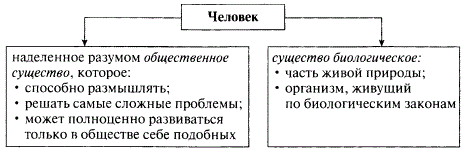 Задание: откройте учебник на с. 8, внимательно изучите текст рубрики «Обсудим вместе» и ответьте на вопросы после него.(Проверка выполнения задания.)Мы убедились, что вне общества себе подобных человек не может успешно развиваться. Ученые-обществоведы выделяют два этапа становления человека: 1) детское общество - семья и школа (игра, труд, учение); 2) взрослое общество - семья, работа (учение, труд).Задание: работая в группах, определите, как идет процесс становления человека, и предположите последствия данного процесса. При выполнении задания попробуйте объяснить смысл высказывания древнеримского философа Сенеки: «Не может быть душа одного цвета, а ум - другого. Если душа здорова, если она спокойна, степенна и воздержанна, то и ум будет ясным...»(Проверка выполнения задания.)Работа в группах привела нас к выводу о том, что в ходе своего развития человек становится личностью. Что же такое личность?- Какой образ создается у вас при слове «личность»? Долго задумываться нельзя.(Ответы учеников.)Это были ваши представления о личности, а теперь проверим, насколько они совпадают с мнениями ученых-обществоведов.Задание: изучите абзацы 3, 4 и 5 на с.8 и графически отобразите содержание понятий «личность» и «сознание».(Во время выполнения задания составляется следующая логическая схема.)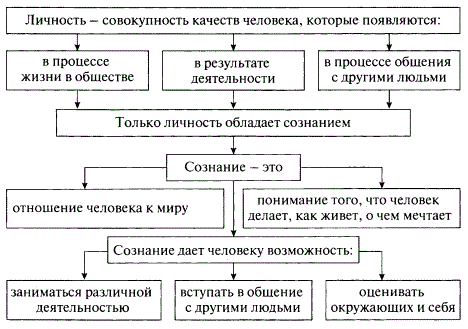 Проблемное задание. Предположите, с какого времени человек становится личностью. Все ли окружающие нас люди являются личностями? Ответ аргументируйте.(Проверка выполнения задания.)Посмотрим, что думают по этому поводу авторы учебника. Откройте с. 9, прочтите абзацы 1 и 2, ответьте на вопрос: «Когда человек становится личностью?» Составьте развернутый план ответа на этот вопрос, представив основные, на ваш взгляд, характеристики личности.(Во время выполнения задания в тетради появляются следующие записи.)1. Человек становится личностью:а) когда начинает понимать себя;б) с отделением своего «я» от других людей;в) с появлением индивидуальности;г) любой человек является личностью, но различается степень уважения к данной личности.2. Уважаема личность или нет, можно определить по тому, как человек:а) трудится (учится, играет);б) относится к окружающему миру;в) оценивает самого себя.3. Важное качество личности - умение трудиться.4. Личность должна иметь следующие качества: целеустремленность, волю, старательность, настойчивость.5. Личность должна уметь критически относиться к своим успехам.6. Личность должна уметь преодолевать трудности.Дополнительный материалЕсли вдуматься в смысл понятия «личность», то мы легко поймем, что оно происходит от слова «лицо» и выражает естественное отличие от других людей.Поздняя Античность называла человека личностью, чтобы подчеркнуть, что тот не является лишь природным организмом, а обнаруживает сугубо человеческие свойства. Слово «личность» появилось в Западной Европе не ранее XVII в. По мнению некоторых исследователей, в России данный термин был введен Н.М. Карамзиным (1766-1826).В современном значении слово «личность» подчеркивает социальность человека, его возвышение над природным миром. Характерно, что в китайском языке нет иероглифа, который выражал бы смысл данного термина.Личностью не рождаются, ею становятся, поэтому личность - всегда конкретный итог взаимодействия самых разнообразных факторов жизнедеятельности человека. Процесс становления личностью начинается с глубокого детства, когда человек неосознанно копирует поведение окружающих людей. На первых этапах личностного развития от человека мало что зависит. Но по мере накопления в памяти представлений о разных моделях поведения и их последствий для определенных ситуаций он оказывается перед выбором собственной модели. В большинстве случаев люди равняются на большинство, не хотят выделяться и поступают согласно общепринятым нормам и правилам. Про таких мало кто говорит: «Стал личностью».Личность в человеке начинают замечать только тогда, когда он начинает чем-то выделяться из окружения (как правило «сильными» нестандартными поступками). При этом личность может стать не только «положительной», но и «отрицательной». Недаром есть такие понятия, как «мерзкая личность», «подлая личность» и т. п. Но чаще словосочетание «стал личностью» употребляют в отношении людей, отличающихся твердостью характера, остротой ума, добротой души, силой воли. Личность характеризуется свободой воли, совести, сознанием своей самоценности, самостоятельностью, способна брать на себя ответственность и решать проблемы, контролировать свое поведение.Вопросы к классу- Почему же только немногие становятся уважаемыми личностями?- Чем они изначально отличаются от других людей, которых окружающие таковыми не считают?(Ответы учеников.)Может быть, дело в смелости! Смелый человек не будет бояться неординарных поступков, идущих вразрез с ожиданиями окружающих. Не промолчит там, где нужно сказать правду, даже если это невыгодно лично ему, но поможет кому-то другому или некоему общему делу. Он никогда не откажется от ответственности, даже там, где от него фактически немного зависит.Еще личностью делают человека трудолюбие и любознательность. Трудолюбие способствует накоплению большого количества полезного опыта, а любознательность - знаний.Ученые пришли к выводу о том, что про человека можно сказать, что он стал личностью, в том случае, если он:- имеет твердую жизненную позицию;- полностью доверяет своему разуму, чувствам;- умеет противостоять внушению со стороны;- четко определился со смыслом своей жизни;- имеет яркое желание развиваться, совершенствоваться;- не боится ответственности;- предпочитает говорить только правду;- не нервничает, не переживает по пустякам;- обладает силой воли.Задание: изучив дополнительный материал, ответьте на вопросы.Дополнительный материалХорошо известно, что И. Ньютон самыми главными в своей жизни считал не те открытия, которые он сделал в физике и математике, а написанные им трактаты на богословские и философские темы. Выдающийся композитор А.К. Глазунов считал себя талантливым дирижером, хотя данный талант, по свидетельствам современников, у него начисто отсутствовал. Кардинал Ришелье был убежден, что главные свершения, которые прославят его имя в истории, - это его драматургические произведения, пьесы, а вовсе не деятельность во главе внешней и внутренней политики Франции времен короля Людовика XIII. Интересно, что в настоящее время лишь несколько специалистов знают, о чем Ришелье писал свои пьесы. Более широк круг высокообразованных людей, хорошо знающих историю Франции, которые смогут вспомнить о том, какие политические решения он принимал и проводил в жизнь. Всемирную известность Ришелье имеет в качестве персонажа приключенческих романов А. Дюма.Вопросы к классу- О чем свидетельствуют приведенные факты?- Какие выводы из приведенных фактов вы можете сделать? (Ответы учеников.)Задание: оцените, насколько развиты у вас качества, необходимые для успешной деятельности. Над чем еще надо поработать?(Проверка выполнения задания.)2. Индивидуальность - плохо или хорошо?Задание: обратимся к рубрике «Картинная галерея» на с. 10-11 учебника. Перед вами два портрета. Составьте словесные описания девушек. Используйте для этого слова: задумчивая, мечтательная, активная, печальная, жизнерадостная, улыбчивая.- Можно ли по их внешнему виду определить черты характера?- Особенности поведения?(Проверка выполнения задания.)Люди имеют общие черты: определенное строение тела, умения мыслить, говорить и многое другое, но вместе с тем каждый из нас имеет свои отличительные особенности.Задание: с помощью приема «Облака мыслей» предположите, из каких общих черт складывается индивидуальность. Ответ оформите графически. (Прием «Облака мыслей» заключается в том, что, произвольно записывая на листе бумаги все приходящие в голову мысли и идеи, в итоге мы получаем набор, из которого можно выбрать самые интересные идеи.)(Во время выполнения задания составляется следующая логическая схема.)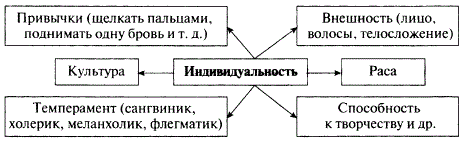 Каждый человек неповторим, и это прекрасно. Используя прием «Мозговой штурм», предположите, какие факторы формируют индивидуальность человека.(Ответы учеников.)Индивидуальность человека формируется под влиянием трех групп факторов.Первая группа - наследственность и физиологические особенности человека;вторая группа - факторы, проистекающие из окружения человека;третья группа - черты и особенности характера человека.Творческое задание. Представьте, что все люди одинаковые и придумайте рассказ-сказку с таким началом: «В некотором царстве, в некотором государстве все люди вдруг стали одинаковыми...» Победит тот, кто творчески и точно выполнит задание.(Проверка выполнения задания.)Некоторые индивидуальные черты личности человек получает по наследству, другие приобретает, общаясь с родителями, друзьями.Проблемное задание. Представьте, что мы оказались на заседании дискуссионного клуба, где обсуждается вопрос: «Индивидуальность - это хорошо или плохо?» Класс делится на две творческие группы: первая группа готовит аргументы в защиту индивидуальности, вторая группа - против индивидуальности.При выполнении задания группы могут использовать учебник: первая группа - текст на с. 12 и дополнительный материал, вторая группа - текст на с. 12 и рубрику «Путешествие в прошлое» на с. 13 учебника, Затем группы должны ответить на вопросы, приведенные на с. 13 учебника.Дополнительный материал для первой группыОсновным и главным признаком индивидуальности личности является самостоятельность - способность к независимым действиям, суждениям, обладание инициативой, решительность. Индивидуальность проявляется в чувстве личной ответственности за свою деятельность и поведение, умении ставить перед собой цели и добиваться их. Самостоятельность личности связана с активной работой мысли, чувств и воли. Это свойство содержит те качества, которые индивид наработал посредством программных установок и путем внеплановых действий: личность является итогом двух данных видов накоплений.Индивидуальность - это неповторимость человека и его способность всегда оставаться самим собой. Юмор Жванецкого неподражаем, как и музыкальный талант виолончелиста и дирижера Ростроповича или выступления политика Жириновского. Бойцовский стиль Мохаммеда Али так же уникален, как песни группы The Beatles. Яркая индивидуальность большой личности притягивает взгляды и сердца, каждому хочется стать таким же, т. е. непохожим на других.(Проверка выполнения задания.)Задание: внимательно рассмотрите репродукцию картины А. Серова «Петр I» на с. 14 учебника. Ответьте на вопросы, представленные в рубрике «Картинная галерея».(Проверка выполнения задания.)3. Сильная личность - какая она?Понятие «сильная личность» обычно используют для того, чтобы охарактеризовать человека волевого, способного высказать собственное мнение, достичь многого, поставив цель.Задание: обратимся к тексту рубрики «Жил на свете человек» нас. 15.Вопросы к классу- Можно ли назвать Бетховена сильной личностью?- Почему?(Ответы учеников.)Нам необходимо составить портрет сильной личности. Поможет вам в этом дополнительный материал.Дополнительный материалНик Вуйчич - возможно всеНик Вуйчич родился в Австралии, в 1982 г. в семье медсестры и священника без рук и ног. Представьте, он ничего не мог делать самостоятельно, 24 часа в сутки за ним вынуждены были ухаживать родные и близкие. Детство Ника было очень тяжелым и физически, и психологически, потому что у него почти не было друзей, а вокруг постоянно звучали насмешки. Однако молодой человек сумел получить высшее образование, сейчас все делает самостоятельно и даже... плавает! А скорость его печатания на компьютере 43 слова в минуту. Но это только верхушка айсберга. Он опередил многих физически полноценных людей, по всему миру проводит семинары и помогает таким же, как он, инвалидам и людям, у которых проблемы, начать ценить жизнь, бороться и идти вперед. Казалось бы, человек без рук и без ног, а вдохновляет обычных людей: жить, не сдаваясь, жить для близких. Каждому из нас есть чему у него поучиться.Подвиг десантника Андрея БочароваМарт 1995 г. Чечня. Группировка федеральных войск безуспешно пытается прорваться к селам Аргун и Гудермес, на пути серьезные укрепления боевиков. В районе села Комсомольское все господствующие высоты заняты бандитами. До тех пор пока федералам не удается сбросить их с гор, ни о каком продвижении не может быть и речи.Тогда командование принимает решение: выслать к месту боя разведывательную группу 104-й Воздушно-десантной дивизии, 16 десантников под руководством старшего лейтенанта Андрея Бочарова. Задача: захват самого важного укрепления боевиков - высоты 238.1.На высоте засели примерно 40 бандитов, и к ним постоянно подходило подкрепление, поэтому Бочаров принял решение атаковать укрепленный район: разведгруппа скрытно выдвинулась к укреплениям боевиков и навела на них артиллерийские батареи. На дудаевцев обрушился огненный дождь, среди них началась паника, что позволило разведгруппе Бочарова почти вплотную подобраться к укреплениям бандитов. Десантники не дошли до первых окопов всего пару сотен метров, когда боевики открыли огонь.«Огонь был настолько плотный, что все «резалось» на уровне человеческого роста, не было ничего: ни деревьев, ни кустарников. Когда мы подходили, растительность была целая, но когда мы потом ушли, ничего не осталось, все было срезано. На тот момент я понимал, что необходимо выполнить поставленную задачу, и встал, чтобы повести за собой десантников в атаку, но тут меня с ног сбивает сержант, говоря: «Товарищ старший лейтенант, если с вами что-то случится, что мы будем делать?»», - рассказывает Бочаров.Десантники должны были продвинуться к боевикам как можно быстрее; прячась за каждой кочкой, за каждым камнем, они ползли вперед. Когда расстояние между наступающими и обороняющимися сократилось до нескольких десятков метров, Андрей Бочаров поднял своих бойцов в атаку, 16 десантников молниеносным броском ворвались на позиции боевиков, уничтожая их одного за другим.13 бандитов погибли на месте, троих взяли в плен, а остальные бежали. Казалось, задача выполнена, но в следующую секунду Андрей Бочаров заметил крупные силы боевиков - по данным радиоперехвата, к десантникам направлялись около трехсот боевиков плюс артиллерия и танки, через считанные минуты можно было ожидать вражеского артобстрела, а потом и штурма.Бочаров принял решение отвести подразделение за скалу для того, чтобы было меньше потерь, а сам остался на позиции в качестве корректировщика для наведения огня артиллерии федеральных сил. Под градом вражеских снарядов он смог точно навести пушки и несколькими залпами полностью уничтожить тяжелое вооружение дудаевцев. Как только вражеские орудия затихли, десантники вернулись на свои позиции, и сделали они это вовремя, так как бандиты перешли в наступление.Боевики подошли на расстояние броска гранаты, на некоторых участках обороны вспыхивали рукопашные бои, патронов оставалось все меньше и меньше. Андрей Бочаров принимает тяжелое решение: чтобы выполнить задание, он обязан пожертвовать своей жизнью и жизнью своих солдат.«Тогда я прекрасно понимал, что высоту необходимо отстоять, если этого не сделать, потери среди основных федеральных сил будут огромные, и эти жертвы несопоставимы с нашим подразделением. В тот момент я осознавал, что другого пути у меня не было, как у командира группы, и мне пришлось вызвать огонь на себя, указав координаты места боя для поддерживающей и преданной артиллерии, где, собственно, мы и находились», - рассказывает Андрей Бочаров.Боевики располагались на открытом месте, никто из них не смог укрыться от огня артиллерии. Когда взрывы затихли, старший лейтенант с удивлением обнаружил, что остался в живых, более того - ни один из 16 бойцов не получил серьезного ранения, только двое были легко ранены.Боевики потеряли самый важный стратегический пункт в этом районе, в дальнейшем они уже не могли оказать серьезного сопротивления наступающим федеральным войскам и сдавали одну позицию за другой. После боя все 16 бойцов разведгруппы были награждены медалями, а их командир Андрей Бочаров 20 июля 1996 г. был представлен к званию Героя России.Бочаров и его десантники могли отступить и не подвергать себя опасности, но у них был приказ отстоять высоту любой ценой, даже если за это придется расплатиться собственной жизнью. И они этот приказ выполнили!(Во время выполнения задания составляется схема)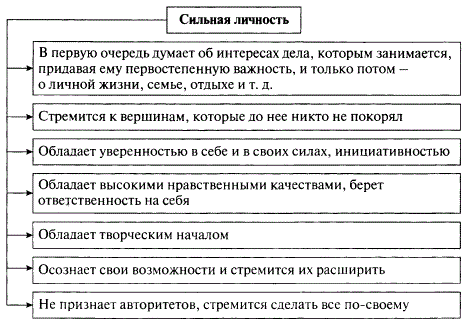 Мы приводили с вами примеры достаточно известных личностей. А теперь прочтите абзац 2 на с. 15 учебника - историю про мальчика Мишу.- Можно ли причислить Мишу к сильным личностям?(Ответы учеников.)Страх присущ каждому человеку. Но сильный человек отличается от слабого тем. что может преодолеть свой страх.V. РефлексияНа большом листе группой или всем классом нарисуйте красками свое настроение в виде полоски, листочка, облачка, пятнышка. (Рисуют каждый свое настроение, из которого складывается общее настроение.)Чтобы определить настроение по цвету, можно применить характеристику цветов Макса Люшера:розовый, оранжевый - радостное, восторженное настроение;ярко-красный - нервозное, возбужденное состояние, агрессия;синий - грустное настроение, пассивность, усталость;зеленый - активность (но при насыщенности цвета - беззащитность);желтый - приятное, спокойное настроение;фиолетовый - беспокойное, тревожное настроение, близкое к разочарованию;серый - замкнутость, огорчение;черный - унылое настроение, отрицание, протест;коричневый - пассивность, беспокойство и неуверенность.VI. Подведение итогов уроковПроверим себя и выполним несколько заданий.1. Прочитайте высказывания из рубрики «В классе и дома» на с. 16 и выберите качества личности, которые вы считаете достойными человека.- Какие положительные качества вы можете еще назвать?- Какие качества вызывают у вас отрицательные чувства?2. Используя приведенные примеры на с. 17 учебника, составьте словесный портрет сильного человека.- Кого можно назвать сильной личностью?3. Прочитайте следующие высказывания и определите, что их объединяет.«Смешаться легко с толпой, но трудно в ней быть самим собой!» (группа «Эпидемия», Время Выбора).«Не подражайте другим. Найдите себя и оставайтесь собой, ведь «зависть - это невежество», а «подражание – самоубийство»» (Дейл Карнеги).«Чем умнее человек, тем больше своеобычности видит он в каждом, с кем общается. Для человека заурядного все люди на одно лицо» (Блез Паскаль).(Проверка выполнения заданий.)Учитель подводит итоги работы на уроках, используя ответы учеников на последние задания.Домашнее задание1. Прочитать § 1 учебника.2. Выполнить в рабочей тетради одно из трех заданий на выбор к § 1 учебника (задание 5, 6 или 8).